Objednací listč. 103/22/1 Předmět objednávky 	Množství	Předpokl. cena Kč 	Celkem (s DPH): 	104 770,41 Kč Popis objednávky:Objednáváme reklamní předměty s nápisem/logem město Strakonice.Termín dodání: do 31.12.2022 Bankovní spojení: ČSOB, a.s., č.ú.: 182050112/0300	IČ: 00251810	DIČ: CZ00251810Upozornění:	Na faktuře uveďte číslo naší objednávky.	Kopii objednávky vraťte s fakturou.	Schválil:	Ing. Libuše Řeřábková	vedoucí odboru školství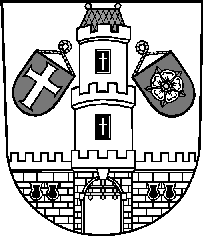 Město StrakoniceMěsto StrakoniceMěstský úřad StrakoniceOdbor školstvíVelké náměstí 2386 01 StrakoniceVyřizuje:Ing. Martina DubováTelefon:383 700 847E-mail:martina.dubova@mu-st.czDatum: 6. 12. 2022Dodavatel:Lookmix s.r.o.Štramberská 2871703 00  OstravaIČ: 08772151, DIČ: CZ08772151Elmer, deštník - 3 druhy (á 50 ks)15039 220,95Lurok, sportovní lahev10021 101,47Looney, dřevěné pravítko - 6 druhů2003 862,39Llorel vak na stažení šňůrkou - 3 druhy (á 50 ks)15011 370,90Genium magické puzzle10022 066,37Spotlight led baterka - 2 druhy (á 50ks)1007 148,33